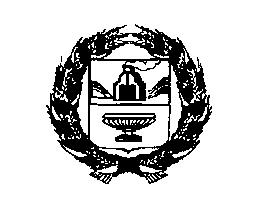 АДМИНИСТРАЦИЯ РЕБРИХИНСКОГО РАЙОНААЛТАЙСКОГО КРАЯРАСПОРЯЖЕНИЕВ целях обеспечения взаимодействия органов исполнительной власти Алтайского края и органов местного самоуправления, направленного на оказание содействия лицам, отбывшим наказание в виде лишения свободы, в решении проблем в сферах труда, социальной защиты, здравоохранения, образования на территории Ребрихинского района:1. Утвердить прилагаемый план работы межведомственной комиссии по вопросам социальной адаптации и ресоциализации лиц, отбывших наказание в виде лишения свободы на 2023 год.2. Опубликовать данное распоряжение в Сборнике муниципальных правовых актов Ребрихинского района Алтайского края и обнародовать на официальном сайте Администрации Ребрихинского района Алтайского края.3. Контроль за исполнением настоящего распоряжения возложить на заместителя главы Администрации района по социальным вопросам Кашперову С.П.Глава  района                                                                                          Л.В.ШлаузерНачальник юридического отдела		                                         С.А.НакоряковКашперова Светлана Петровна(38582)22271                                                                                                                                                                                  Утвержден                                                                                                                                                               постановлением Администрации                                                                                                                                                                                  Ребрихинского района                                                                                                                                                                                 от 30.12.2022 № 315-рПлан работы межведомственной комиссии по вопросам социальной адаптации и ресоциализации лиц, отбывших наказание в виде лишения свободы на 2023 год.30.12.2022с. Ребриха№315-рУправляющий делами Администрации районаВ.Н. Лебедева№ п/пРассматриваемые вопросыСрок рассмотренияОтветственный исполнитель за подготовку вопроса1.Проведение заседаний Межведомственной комиссии.1.Проведение заседаний Межведомственной комиссии.1.Проведение заседаний Межведомственной комиссии.1.1.Информация о лицах, отбывших уголовное наказание в виде лишения свободы, прибывших на территорию Ребрихинского района (контроль прибытия, регистрации, трудоустройства и поведения в быту, профилактика преступлений с лицами, ранее совершившими преступления, в т.ч. рецидив).Оказание помощи в вопросах социальной адаптации и ресоциализации.1 кварталОМВД России по Ребрихинскому району (по согласованию);КГКУ «Управление социальной защиты населения по Ребрихинскому району» (по согласованию);Центр занятости населения КГКУ «Управление социальной защиты населения по Ребрихинскому району» (по согласованию).1.2.О работе по административному надзору и мерах по улучшению взаимодействия с органами местного самоуправления, службой занятости населения, медицинскими учреждениями.Об организации информационного обмена о лицах, освобожденных от отбывания наказания в виде лишения свободы, местах их дальнейшего проживания.1 кварталАдминистрация Ребрихинского района;ОМВД России по Ребрихинскому району (по согласованию);КГБУЗ «Ребрихинская ЦРБ» (по согласованию).1.3.Информация о работе с лицами, состоящими на учете в службе УИИ.2 кварталФилиал по Ребрихинскому району ФКУУИИУФСИН России по Алтайскому краю (по согласованию).1.4.О порядке предоставления общего образования несовершеннолетним, вернувшимся из воспитательных колоний, специальных учебно-воспитательных учреждений закрытого типа для несовершеннолетних,нуждающихся в особых условиях воспитания, обучения и требующих специального педагогического подхода.2 кварталКомитет по образованию Администрации Ребрихинского района.1.5.Оказание специализированной медицинской помощи лицам с социально-опасными заболеваниями (туберкулез, ВИЧ/СПИД, алкоголизм, наркомания, заболевания ППП в пределах полномочий ЛПУ).3 кварталКГБУЗ «Ребрихинская ЦРБ» (по согласованию).1.6.Оказание содействия в трудоустройстве освободившимся лицам из мест лишения свободы. Оказание содействия освободившимся из мест лишения свободы несовершеннолетним гражданам во временном трудоустройстве в летний период3 кварталЦентр занятости населения КГКУ «Управление социальной защиты населения по Ребрихинскому району» (по согласованию).1.7.Ведение (обновление) списочного учета лиц, освобожденных из мест лишения свободы, нуждающихся в оказании различных видов помощи 4 кварталАдминистрация Ребрихинского района.1.8.Об итогах работы Межведомственной комиссии по вопросам социальной адаптации и ресоциализации лиц, отбывших наказание в виде лишения свободы.4 кварталАдминистрация Ребрихинского района.1.9.Об утверждении плана работы комиссии на 2023 год4 кварталАдминистрация Ребрихинского района.2. Проведение организационных мероприятий2. Проведение организационных мероприятий2. Проведение организационных мероприятий2.1.Проведение заседаний межведомственной комиссии, рабочих встреч по вопросам по вопросам реализации мероприятий по социальной реабилитации лиц, освободившихся из мест лишения свободы, выработке совместных действийежеквартальноАдминистрация района2.2.Организация содействия трудоустройству лиц, отбывших наказание в виде лишения свободы, а также граждан находящихся под административным надзором, обратившихся в органы службы занятости населения2023 годЦентр занятости населения КГКУ «Управление социальной защиты населения по Ребрихинскому району» (по согласованию).2.3.Оказание услуг по правовому просвещению и информированию лиц, освободившихся из мест лишения свободы.По необходимостиОМВД России по Ребрихинскому району (по согласованию);КГКУ «Управление социальной защиты населения по Ребрихинскому району» (по согласованию);Центр занятости населения КГКУ «Управление социальной защиты населения по Ребрихинскому району» (по согласованию).